«Русская зима 2016»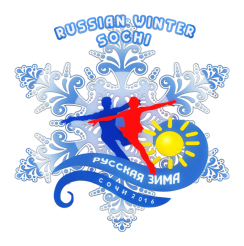 17 – 21 февраля 2016 г.любительские соревнования по фигурному катанию на конькахИнформационное письмо 1.Дорогие любители! Взрослые! Дети и их родители! Тренеры! Хореографы!Дорогие, наши постоянные «русско-зимовцы»! Приглашаем вас принять участие в 10х – юбилейных соревнованиях «Русская зима 2016».Даты: 17 – 18/02 – 2016 – детская часть соревнований,18 – 21/02 – 2016 – взрослая часть соревнований.Место проведения:Ледовая  арена ОКЦ «Галактика» Горно-туристического комплекса «Газпром»,Россия, г. Сочи, р-он Красная поляна, с. Эстосадок.    http://galaxy-centre.ru/Ознакомьтесь, пожалуйста, с информацией:1) Соревнования организованы для «Любителей» фигурного катания, но являются открытыми для участия спортсменов спортшкол при условии их регистрации в разделе «Спортсмены». 2) Требования к программам: -  в детской части соревнований у «Любителей»: 11 ступеней, с учётом минимального и максимального набора элементов по нормам ЕВСК России; - в детской части соревнований у «Спортсменов»: 1 и 2 спортивные разряды, юношеские разряды и норма «Юный фигурист» в соответствии с нормами ЕВСК России; - во взрослой части: в соответствии с общепринятыми видами и уровнями.3) В связи с тем, что  предоплаты за предоставляемые услуги на соревнования начнутся уже в ближайшее время, то приём и регистрация заявок на участие, а также оплата стартвзноса будет проводиться в 2 этапа: до 1/12 – 2015 и до 15/01 – 2016. Соответственно отказ от участия с возвратом денежных средств без штрафных санкций будет возможен только до 30/11 – 2015.4) Зима – высокий горнолыжный  сезон для этого района. В связи с этим советуем приобретать авиабилеты или ЖДбилеты, а также бронировать проживание, заранее. Оргкомитетом в ближайшее время будет предложен вариант группового размещения. Как всегда, базовый отель будет в удобной доступности от места проведения соревнований с возможностью использования регулярного трансфера от/до катка.5) При организации самого экономичного варианта размещения советуем рассматривать размещение «внизу» - в Адлере у ЖДвокзала. Расписание соревнований будет строиться с учётом первого и последнего поезда маршрута Адлер – Роза Хутор и обратно. Также по указанному маршруту регулярно ходят рейсовые автобусы.6) По ходу подготовки к соревнованиям Оргкомитет будет информировать вас  обо всех фактах, полезных для вашего пребывания в Красной поляне.Обращаемся к командам и судьям городов – участников соревнований: желающим предоставить своего судью или Технического специалиста в судейскую бригаду соревнований просим обращаться в Оргкомитет соревнований.ДОБРЫХ  ВАМ  СТАРТОВ! И  ИНТЕРЕСНОГО   ПРЕБЫВАНИЯ   В  КРАСНОЙ   ПОЛЯНЕ!С  уважением, Оргкомитет соревнований «Русская зима 2016»,   24/10-2015. e-mail: silver-dream@inbox.ruweb-sait: www.silver-dream.orgwww.skateclub.ru